Túrakód: G-TP_Eper  /  Táv.: 1,1 km  Szintidő: 0:45 óra, (átlagseb.: 1,5 km/h  /  Frissítve: 2023-09-01Túranév: Szent-S-kör / Teljesítésigazolás gyakorlóséta a EperjesRésztávokhoz javasolt rész-szintidők (kerekített adatok, átlagsebességgel kalkulálva):Feldolgozta: 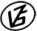 Tapasztalataidat, élményeidet őrömmel fogadjuk! 
(Fotó és videó anyagokat is várunk.)RésztávRésztávRész-szintidőRész-szintidőG-TP_Eper_01-rtEperjes, Rajt-Cél (DA092INF) - Eperjes, Orvosi rendelő0:090:09G-TP_Eper_02-rtEperjes, Orvosi rendelő  - Eperjes, Állatsimogató)0:120:20G-TP_Eper_03-rtEperjes, Állatsimogató) - Eperjes, Játszótér (ÉNY)0:160:37G-TP_Eper_04-rtEperjes, Játszótér (ÉNY)  - Eperjes, Szent István tér (NY)0:040:41G-TP_Eper_05-rtEperjes, Szent István tér (NY) - Eperjes, Rajt-Cél (DA092INF)0:040:45